A Csongrád Megyei Kereskedelmi és Iparkamara2018. éviBESZÁMOLÓJA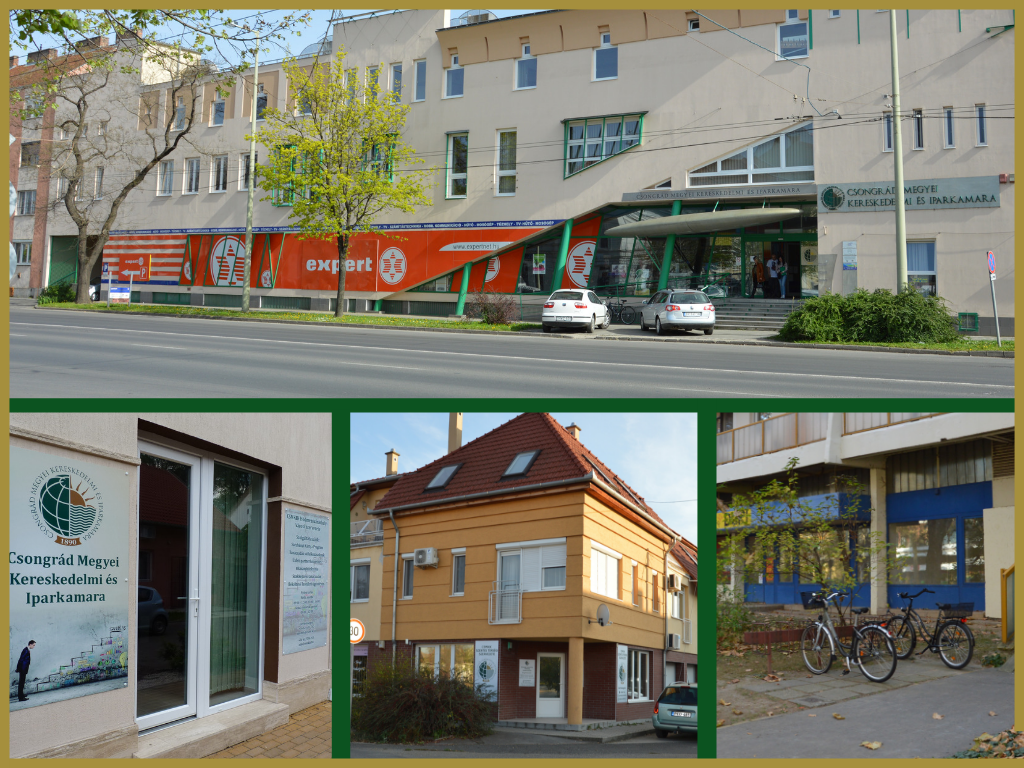 TARTALOMJEGYZÉK1. Kulcsmutatók alakulása	41.1. Taglétszám alakulása	41.2. A regisztrált vállalkozások száma	41.3. A kamara gazdálkodása	52. Érdekérvényesítés	63. Vállalkozásfejlesztés és üzletfejlesztés	93.1. Hagyományos vállalkozás- és üzletfejlesztés	93.2. Forrásszerzés támogatása	123.3. Az innováció támogatása	133.4. Szakképzés és humán erőforrás fejlesztése	134. Közösségépítés	184.1. Kamarai tagok közötti kapcsolatok fejlesztése	184.2. Társadalom befolyásolása	195. Üzleti forgalom biztonsága	205.1. Etikai Bizottság, Választottbíróság	205.2. Békéltető Testület	205.3. Okmányhitelesítés	215.4. Építőipari cégek kötelező regisztrációja	215.5. Teljesítésigazolási Szakértői Szerv	216. Önkormányzati működés	227. Egyéb működéshez kapcsolódó feladatok	247.1. Kamarai székházak üzemeltetése, informatikai fejlesztések	247.2. Kommunikáció és PR	24BevezetésA magyar gazdaság a múlt évben kiemelkedő dinamikával, összességében 4,9%-kal bővült. A gazdasági növekedés tavalyi dinamizmusa részben az uniós források lehívásának volt köszönhető. A Csongrád megyei székhelyű gazdasági szervezetek 2018-ban 128 milliárd forint értékű új beruházást valósítottak meg, összehasonlító áron 14%-kal többet az egy évvel korábbinál. A fejlesztési források 18%-át a feldolgozóipar, 12%-át az energiaipar, 10%-át a mezőgazdaság területén használták fel.Csongrád megye az egy főre eső GDP termelésben a 9. helyen áll, Veszprém megyét megelőzve, de az országos átlag három negyedét teljesítve 2017. évi adatok alapján. Egy térség gazdasági erejét az ipar, az iparfejlesztés igenis jelentősen befolyásolja. Az egy lakosra jutó ipari termelésben a 13. helyen vagyunk a megyék közötti rangsorban, de az országos átlag csupán 56%-át érjük el. A közép- és nagyvállalati körben 3%-kal nőtt az ipari termelés 2018-ban, de miután a kisvállalkozások körében csökkent a termelés, a megye ipari cégei 0,6%-kal kevesebbet termeltek összességében, mint előző évben. A Kamara kiemelt feladata, hogy tudatosítsa a mikro- kis és középvállalat körében a változásokat. Segítse tájékoztatókkal, rendezvényekkel, tanácsadással munkájukat. 2018-ban 120 szakmai rendezvényünkön négyezer hétszáz vállalkozást értünk el e célból. A nagy létszámú jogszabályváltozásokat ismertető rendezvényeken túl, külön figyelmet fordítunk a vállalkozások digitális szemléletformálására, az új technológiák megismertetésére.Ezúton ajánlom figyelmükbe a 2018. évi szakmai beszámolót, mely számadatokkal, grafikonok segítségével mutatja be a kamara tevékenységét, az elért eredményeket és köszönöm minden kamarai tisztségviselőnek az üzleti közösségért végzett áldozatos munkáját.Szeged, 2019. április 12.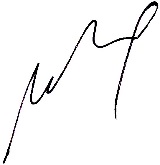 	Nemesi Pál
	elnök
	CSMKIK1. Kulcsmutatók alakulása1.1. Taglétszám alakulásaA CSMKIK a taglétszám tekintetében az ország ötödik legnagyobb kamarája annak ellenére is, hogy az önkéntes tagságot vállaló cégek száma az utóbbi években folyamatosan csökkent. Ezt a tendenciát sajnos a 2018-ban sem sikerült megtörni, bár a tagsági viszonyt megszüntetők száma is csökkent.A kamarai tagság vállalásának legfőbb oka a Széchenyi Kártya és a mesterképzés voltak. Néhányan a kamarai alapok, rendezvények és egyéb szolgáltatások miatt léptek be a kamarába. Cél, hogy minél többen, mint üzleti közösség gondoljanak a kamarára. 2018-ban 12 vállalkozást azért zártunk ki a Kamaránkból, mivel nem teljesítette tagdíjfizetési kötelezettségét, ezen túl 19 tagvállalkozás megszűntette tevékenységét. 1.2. A regisztrált vállalkozások számaA gazdasági kamarákról szóló törvény szerint 2012. január 1-jétől a nem agrárgazdasági tevékenységet folytató gazdálkodó szervezetek kötelesek a kereskedelmi és iparkamarai nyilvántartásba vételüket kezdeményezni, a kamarai közfeladatok ellátásához évente március 31-ig 5.000,- Ft kamarai hozzájárulást fizetni, a Kamara pedig köteles részükre a törvényben meghatározott szolgáltatásokat térítésmentesen nyújtani. 2018-ban 148 millió Ft bevétele volt a CSMKIK-nak a kamarai hozzájárulásból. Több mint 5 ezer korábbi évi, illetve 24,6 ezer 2018. évre vonatkozó 5.000,- Ft-os befizetés érkezett. A NAV-on keresztül eddig összesen 2110 vállalkozásnál behajtást kezdeményeztünk 2320 esetben. Tapasztalataink szerint a nem fizető vállalkozások jó része nem működik valójában, a NAV felé is tartozásai vannak, illetve az adószám felfüggesztése is már megtörtént. A közel 25 ezer regisztrált vállalkozás közül, akik év végén is aktív vállalkozók voltak, 43%-a társas, 57%-a egyéni vállalkozás, valamint a mikrovállalkozások aránya 95%. A vállalkozások közel kétharmada Szegeden és térségében tevékenykedik.A kamarai regisztrációs rendszer on-line kapcsolatban áll a cégbírósági nyilvántartó rendszerrel, az adatok átvételével igyekszünk naprakészen tartani az adatbázist. 2018-ban két alkalommal érkezett komplett egyéni vállalkozói adatbázis frissítés a Belügyminisztériumtól, mely adatokkal ugyancsak frissítettük nyilvántartásunkat.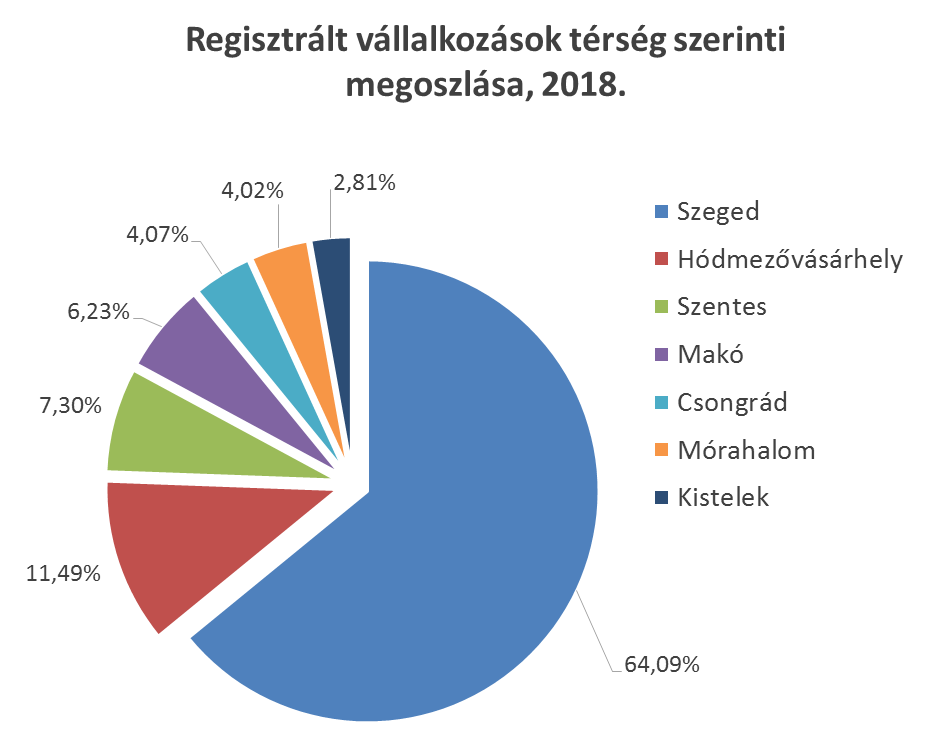 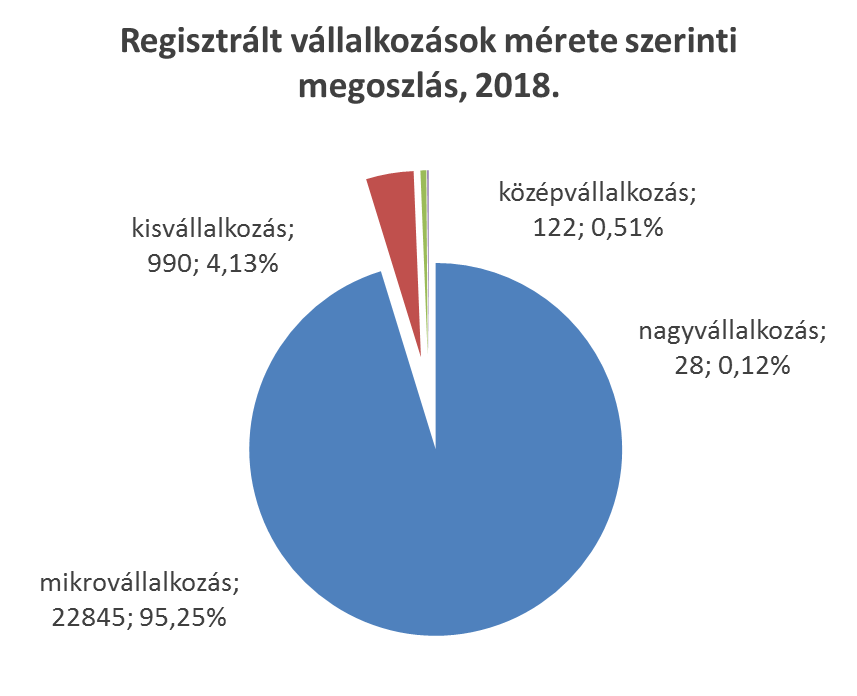 1.3. A kamara gazdálkodásaA Kamara bevétele hasonló volt az előző évihez. A stabil, következetes, kiszámítható gazdálkodásnak köszönhetően a Kamara vagyona 2018. évben közel 55 millió Ft-tal növekedett.A kiszámlázott kamarai tagdíj összege 2018-ban növekedett. A szolgáltatási bevételek az összbevételek közel 16%-át teszik ki. Ez a nagyságrend magasnak számít más megyei kamarákhoz képest. A támogatási bevételek finanszírozták a szakképzéssel kapcsolatos feladatokat (119,4 millió Ft), az Enterprise Europe Network projekt szakmai megvalósítását (18,4 millió Ft), a Békéltető Testület működtetését (11,9 millió Ft).A ráfordítások 64%-át a személyi jellegű ráfordítások teszik ki, igaz a főfoglalkozású alkalmazottak bérének közel felét projektekből finanszírozzuk.2. ÉrdekérvényesítésMegyei szinten a Kamara érdekérvényesítő tevékenységét részben a helyi vállalkozóktól érkező észrevételek összegyűjtése és megfelelő fórumok felé továbbítása, részben a vállalkozói jelzések alapján az országos kamara gazdaságkutató intézete által elemzett gazdasági trendek és országos állásfoglalások megismertetése teszi ki. Kamaránk 2018-ban is csatlakozott az MKIK Gazdaság- és Vállalkozáskutató Intézet évente kétszer lezajló konjunktúra-felméréséhez, melyben tavasszal 117, ősszel 94 Csongrád megyei vállalkozás vett részt. Az őszi felmérés eredményei alapján a konjunktúra-mutató értéke a mérés kezdete óta a legmagasabb Csongrád megyében, és országosan is. Az 50 pontos megyei érték 5 ponttal marad el az országos értéktől. A konjunktúramutató jelentős emelkedése egyrészt a tervezett beruházások növekedésének tudható be, valamint jelenlegi üzleti helyzetüket is pozitívabban ítélik meg a vállalkozások, mint az előző félévben. GVI Konjunktúramutató alakulásaJogszabály-tervezetek véleményezéseKamaránk 2018-ban is részt vett több jogszabálytervezet véleményezésében, a felkérések az MKIK-tól, valamint a megye önkormányzataitól érkeztek hozzánk. A tavalyi évben is számos véleményezési megkeresésre nem tudtunk érdemben reagálni a túl rövid határidő miatt.Enterprise Europe Network irodánk részt vesz az Európai Bizottság konzultációinak vállalkozásokhoz való eljuttatásában. 2018-ban 8 megyei vállalkozás tapasztalatait továbbítottuk a KKV definícióval kapcsolatos felmérés során. A felülvizsgálat azt kívánta biztosítani, hogy a kkv-fogalommeghatározás továbbra is célnak megfelelő legyen, és eleget tegyen célkitűzéseinek a jelenlegi gazdasági környezetben. Véleményezett jogszabályok:Konzultáció a Hágai Nemzetközi Magánjogi Konferencia polgári és kereskedelmi ügyekben hozott határozatok elismeréséről és végrehajtásáról szóló egyezménytervezetének („Ítélet projekt”) szellemitulajdon-jogi vonatkozású kérdéseiről„Új megállapodás a fogyasztói érdekekért” javaslatcsomagA környezetvédelmi termékdíjról szóló 2011. évi LXXXV. törvény módosításáról szóló előterjesztés Vízgazdálkodási tanácsokról szóló előterjesztésCsongrád város helyi adórendelet idegenforgalmi szempontú módosításaMKIK kollégiumok, munkabizottságokKamaránk delegáltjai révén részt vesz az MKIK szakmai kollégiumainak és munkabizottságainak munkájában, képviselve és közvetítve a megye érintett vállalkozóinak érdekeit megoldásra váró problémák felvetése, javaslatok megfogalmazása révén. 2018-ban az MKIK kollégiumi és munkabizottsági rendszere Pénzügyi Munkabizottsággal bővült, valamint megalakult a Kisvállalkozás-fejlesztési Kollégium Egészségügyi Szekciója.Az Építésügyi valamint a Közlekedési és Logisztikai Kollégium munkájában kiemelkedően aktív Kamaránk közreműködése. Köszönhető ez annak, hogy mindkettőt Kamaránk egy-egy tisztségviselője vezeti.EgyüttműködésekFoglalkoztatási paktumokA 2016 óta működő Csongrád megyei, Szeged megyei jogú városi és Hódmezővásárhely megyei jogú városi paktumszervezetek sora 2017-ben bővült a mórahalmi és makói helyi paktumokkal, majd 2018 márciusában megalakult  Csongrádi és Szentesi járás, valamint Mindszent Város Foglalkoztatási Együttműködése (Paktum). Kamaránk valamennyi paktumszervezet tagja, valamint részt vesz az operatív feladatokat ellátó Irányító Csoportok munkájában is. A paktumszervezetek többségénél a bértámogatások nyújtása van folyamatban, emellett több tematikus rendezvénnyel, és céglátogatással is népszerűsítették a programot. A paktumszervezetek kérték a pályázat meghosszabbítását, így 2019-ben is folytatják munkájukat.SzakhatóságokKamaránk aktív együttműködésre törekszik a Kormányhivatallal és a NAV megyei szervezetével, melynek általános formája az információcsere és az aktualitásokról való tájékozódás. 10 alkalommal 1272 vállalkozás vett részt ezeken a rendezvényeken. Az éves adójogszabály változásokat bemutató tájékoztatók mellett a számlázóprogramok NAV-hoz való bekötéséről tartott előadások is népszerűek voltak. A 2019. évi adóváltozásokról szóló tájékoztatók szegedi állomására már 2018-ban sor került. TOP 1002018-ban is elkészült a TOP 100 kiadvány a Délmagyarországot kiadó Lapcom Zrt.-vel együttműködésben.  A kiadvány gerincét a Nemzeti Adó- és Vámhivatal Csongrád Megyei Adó- és Vámigazgatósága valamint a Központi Statisztikai Hivatal elemzései adták. Ez alkalommal az elemzések mellett interjúk, riportok is gazdagították a kiadványt. A kiadvány szerkesztési és nyomdai munkáit valamint a hirdetések szervezését a Lapcom Zrt. Délmagyarország Kiadó, mint együttműködő partner végezte. Az ünnepélyes kiadvány bemutatót decemberben tartottuk, üzleti reggeli keretében, melynek igen jó visszhangja volt a résztvevők részéről.A Top 100 újdonsága a foglalkoztatói rangsor, amelyben a magyar tulajdonú vállalkozások szerepelnek, és ugyancsak először készült elemzés a szakképzési hozzájárulásról. Az elemzésekből kiderül, hogy a Csongrád megyei nettó árbevétel kétharmadát, az export 80 százalékát a top 100 vállalkozás adja. Az árbevétel alapján összeállított megyei Top 100-ba idén 12 új adózó került be. A századik helyhez 2,5 milliárd forintos forgalom kellett, 200 millióval több, mint 2016-ban.A megyei vállalkozások nettó árbevétele 2017-ben 6 százalékkal emelkedett, értéke elérte a 2447 milliárd forintot. A top 100 vállalkozás az előző évhez hasonlóan ennek közel kétharmadát adta. 2017-ben is a kereskedelem volt a vezető ágazat 1100 milliárd forintos nettó árbevétellel, ennek felét a vásárhelyi központú, az egész országot lefedő nagykereskedelmi cég, a Dohányellátó Kft. produkálta, 543 milliárd forinttal. A második helyre az NKM Áramszolgáltató Zrt. került 101, a harmadikra a makói székhelyű Contitech Fluid Automotive Hungária Kft. 82 milliárd forinttal.Csongrád megyét növekvő foglalkoztatási és csökkenő munkanélküliségi ráta jellemzi, utóbbi már alatta maradt az országosnak. Alatta maradt a megyei átlagkereset is, és még inkább a 800 ezer forintos, egy lakosra jutó külföldi működőtőke-befektetés. Békésben ez csak 241 ezer, ám Győr-Sopronban már közel 6,6 millió.A kutatás-fejlesztésre jutó források tekintetében élen járunk: mind az erőforrások nagysága (26 milliárd forint, az országos 5 százaléka), mind az egy lakosra jutó kutatás-fejlesztésre jutó összeg (64 ezer forint) alapján a megyék rangsorában a második Csongrád megye – ebben komoly húzóerő a Szegedi Tudományegyetem. A kutatóhelyek számát és a K+F-létszámot illetően is csak a főváros szerepe nagyobb, 2017-ben a megye 277 kutatóhelyén összesen 4705-en dolgoztak, ami az országosnak 9 százalékát jelentette. A megye kutatóhelyeinek 56, K+F-foglalkoztatottainak 63 százalékát felsőoktatási intézmények adták.A Top 100 kiadványt fellapozva az is kiderül, hogy a megyei nettó árbevétel közel 18 százaléka exportból származik. Érdekesség, hogy Csongrád megye export árbevételének 78 százaléka egyetlen szektor, a feldolgozóipar teljesítménye – és az is, hogy az ágazat 341 milliárd forintos kivitelének kilenctizede a top 100 vállalkozáshoz kapcsolódik.3. Vállalkozásfejlesztés és üzletfejlesztés3.1. Hagyományos vállalkozás- és üzletfejlesztésKülföldi piacra lépés, üzleti partnerközvetítésKamaránk külgazdasági témájú rendezvényein 2018-ban 677 vállalkozás képviselője vett részt. A legtöbb rendezvény Kamaránk és az Enterprise Europe Network szegedi irodájának együttműködésében került megszervezésre.Az Enterprise Europe Network több mint 600 vállalkozásfejlesztéssel foglalkozó szervezetet fog össze több mint 60 országban, feladata az uniós kereskedelmi politika közvetítése mellett a vállalkozások versenyképességének növelése, finanszírozási lehetőségeik bővítése. Magyarországon a hálózatot működtető konzorcium koordinátora az MNKH (2018 októberétől új néven HEPA), tagjai kereskedelmi- és iparkamarák (Győr, Pécs, Székesfehérvár, Debrecen, Szeged), valamint a Magyar Vállalkozásfejlesztési Hálózat konzorcium két megyei szervezete (Zalaegerszeg, Nyíregyháza).A Dél-alföldi Régióban 2018-ban 127 cég részesült személyre szóló tanácsadásban (nemzetköziesedés, iparjogvédelem, jogszabályi környezet vagy finanszírozás témakörben). Ezen szolgáltatások alapján 14 cég jelezte vissza, hogy segítségünkkel jelentős eredményeket könyvelt el vállalkozása. 10 üzleti találkozó megszervezésében vettünk részt, melyeken a résztvevő 41 cég, több mint 106 személyes tárgyalást folytatott. 18 helyi cégről került fel nemzetközi partnerkereső profil az Enterprise Europe Network adatbázisába. Partnerkereső szolgáltatásainkhoz 42 új cég csatlakozott és ezek eredményeként 9 helyi vállalkozó kötött hosszú távú nemzetközi együttműködést.A követi program keretein belül a 2017-2018-as időszakban Ződi-Sipos Mária (CreatIT Solutions Kft) képviselte a Dél-Alföld Enterprise Europe Network irodát.Határmenti projektek, kamarai együttműködésekAz Interreg IPA-CBC Magyarország-Szerbia Program keretében 2018 júliusától indult a RILIAM - Regionális Innovációs Laboratórium ipari automatizálási és mechatronikai vállalkozások részére c. projektünk, melynek fő célja egy automatizálási és egy mechatronikai labor létrehozása, valamint a vállalkozások versenyképességének erősítése vállalkozói workshopok és tréningek segítségével. A projekt 2020 februárjáig fut és 212 668 EUR támogatásból valósul meg. 2018-ban egy workshop megtartására került sor Kamaránk szervezésében.Egyéb nemzetközi projektekINNCOMMERCE (Erasmus+): 2018-ban sikeresen zártuk az InnCommerce projektet, melynek célja az volt, hogy segítse az innovatív termékek és szolgáltatások piacra juttatását egy játékosított platform és online tananyag segítségével.Sustain-T (Erasmus+): A 2017-ben indult turisztikai mikro és kisvállalkozások fenntarthatósági teljesítményének növelését megcélzó projekt keretében 2018-ban kidolgozásra került az online képzési csomag tanterve, majd a részletes tananyag. Az interaktív eszközökkel kibővítetett képzési program tesztelésére, és véglegesítésére 2019-ben kerül sor vállalkozások bevonásával.THE SOUND OF BUSINESS (Erasmus+): Kamaránk öt európai szervezettel partnerségben valósítja meg a The Sound of Business projektet, melynek célja a vállalkozói készségek innovatív módon történő fejlesztése és a vállalkozói szellem népszerűsítése. A projekt keretén belül online tanulási platform és oktató videó segíti majd a vállalkozói kompetenciák elsajátítását, majd a kompetenciák hivatalos akkreditálására is nyílik lehetőség. FLOURISH (Erasmus+): Kamaránk partnerként vesz részt a 2018. októberében indult FLOURISH projektben, melynek fő célja segíteni a szervezeti innovációs folyamatokat. A projekt keretén belül a KKV-k saját alkalmazotti körből képezhetnek ki szervezetfejlesztési innovációs coachokat egy holisztikus innovációs módszer alapján, mely egyéni, csoportos és szervezeti szinteken valósul meg. A két éves futamidejű projekt termékei maga az innovációs coach képzés, a szabadon hozzáférhető oktatóanyagok és eszközök, melyeket a vállalkozások térítésmentesen fognak tudni használni és hasznosítani.Rendezvények, klubok, tanácsadásVállalkozásfejlesztési rendezvényeinken, képzéseinken közel 1200 vállalkozás vett részt. A jogszabályváltozásokról tájékoztató rendezvényeken túl tartott ingyenes képzéseket különböző projektek keretében valósítottuk meg. Az Európai Unió május 25-én életbe lépő adatvédelmi rendelet (GDPR) minél szélesebb körű megismertetésére több eseményt is szerveztünk 2018 első félévében. Az általános tájékoztatók mellett a jogszabályváltozás munkajogi, és elektronikus kereskedelemhez kapcsolódó vonatkozásaival foglalkoztunk. Az előadások megtartásában Dr. Horváth Péter kamarai tanácsadó vett részt.Az MKIK konzorciumvezetőként a kkv-k informatikai hátterének korszerűsítése érdekében országos projektet indított 2015 végén. 2 milliárd Ft európai uniós támogatás segítségével megvalósuló GINOP-3.2.1-15-2015-00001 számú  –  Infokommunikációs motivációs, szemléletformáló és kompetenciafejlesztő program kkv-knak – projekt fő célja a hazai KKV-k versenyképességének növelése. Az új IKT alkalmazások készségszintű és professzionális használatának ösztönzése, hasznosságuk és az általuk elérhető előnyök bemutatása, a korszerű megoldások iránti igény felkeltése, mind hozzájárulhatnak ahhoz, hogy a programban résztvevő KKV-k versenytársaiknál hatékonyabban, eredményesebben működhessenek a hazai és külföldi piacokon. A megyében egy IKT tanácsadó segíti a vállalkozásokat.2018-ban 2 szegedi és 1 hódmezővásárhelyi eseményen vehettek részt a digitalizáció iránt érdeklődők, melyeken elsősorban az adatvédelemhez és az online jelenléthez kapcsolódó szakmai előadások hangzottak el.Szakmai konzultációs lehetőségek biztosításaAz 2010 óta működő Kamarai Tanácsadói Hálózat létrehozásának célja az volt, hogy olyan összetett, szakmai kérdésekre, problémákra találjon megoldást, amelyekhez a témában jártas szakértő segítsége szükséges. A hálózat tagjai egy előre megbeszélt időpontban konzultáció keretében segítenek szakmai kérdések megoldásában, személyre szabott tanácsadás keretében. A 23 fős kamarai tanácsadói hálózathoz 14 ügyfelet irányítottunk. Főbb kérdéskörök 2018-ban az adózás, forrásszerzés, marketing, jogi kérdések és menedzsment voltak.Kamarai KlubokKamarai klubok célja közösségépítés, az üzletfejlesztés és az információszolgáltatás.Olyan, vállalkozói közösségformáló csoportok, amelyek egy-egy témakör vagy vállalkozói/vállalkozási jellemző alapján gyűjti egybe az érintetteket, és kötetlenebb, klub jellegű programok keretében segít a megyei vállalkozásoknak megoldásokat és kapcsolatokat találni vállalkozásuk fejlesztéséhez. Céljuk nem a nagy létszámú szakmai rendezvények szervezése, hanem az aktív, a tématerület iránt valóban érdeklődő, elsősorban önkéntes tag vállalkozások bevonzása, kapcsolatépítésének segítése, szemléletformálás.A Női Vezetői Klub volt a legaktívabb 11 rendezvénnyel, melyen összesen 227-en vettek részt. Már hagyománynak számít, hogy március elején a Nemzetközi Nőnap alkalmából, illetve év végén egy-egy nagyobb, a nagyközönség számára is nyitott rendezvénnyel készül a klub. A Nőnapi eseményen a saját márka építése, motiváció és vezetői kérdések kerültek terítékre, míg a karácsony előtti eseményen a személyes nehézségek és azokon való felülemelkedés volt a téma. 2018-ban mindkét esemény jótékonysági akcióval is kiegészült, tavasszal a GEMMA Központnak, karácsonyra pedig a Szegedi Családok és Gyermekek Átmeneti Otthona számára szerveztek gyűjtést és adományozást a klubtagok.	 
Ezen kívül egy-egy alkalommal volt a Humán Klubbal és az i3 Klubbal közös klubtalálkozó.2018-ban az Ipari és Innovációs Klub összevonásra került az Informatikai, Távközlési és Logisztikai Klubbal, így i3 Klub néven aktívan folytatta munkáját korábbi klubvezetővel. Egy alkalommal a Női Klubbal közösen, míg három klubülést önálló szervezésben valósított meg. A négy rendezvényen 71 fő vett részt, mely szinte azonos a tavalyi 70-es résztvevői számmal. Az érintett témakörök ebben az évben a következők voltak: Stratégiai gondolkodás – fókuszban az új év tervezése, Kamarai piactér – üzleti rapid randi tavaszi rendezvénye sikeresnek bizonyult így az őszi klubülés témája is a megyei vállalkozások egymásra találását segítette. Negyedik alkalommal a külső előadó mutatta be a Cafetériában várható változásokat és a benne rejlő lehetőségeket a munkáltatók számára.  A klubvezetés továbbra is kiemelt feladatnak tekinti a fiatalok bevonását és a helyi vállalkozások szorosabb együttműködését.A Számviteli Klub a 2018-as évben a szakmai rendezvények szervezését segítette, így például a számlázóprogramok adatszolgáltatásával kapcsolatosan tartott tájékoztatót Szegeden és Szentesen. A Humán Klub számos rendezvényén foglalkozott szakmai újdonságokkal, a kiválasztás és a HR aktuális kérdéseivel. A legtöbben Bessenyei Zsolt és HR csapata (Bonafarm csoport) illetve Csányi Csaba előadásán vettek részt.A Kommunikációs és Reklám Klub a hagyományosan sok eseményt szervezett, kihelyezett rendezvényeken ismerkedett Szeged meghatározó kulturális intézményeinek munkájával.3.2. Forrásszerzés támogatásaSzéchenyi KártyaKamaránk 2002 óta végzi a Széchenyi Kártya befogadását megyeszerte, mely a hazai mikro-, kis- és középvállalkozások finanszírozási lehetőségeinek javítására létrehozott program. 2018-ban a pozitívan elbírált igénylések száma 10%-kal csökkent és a rendelkezésre bocsátott hitel összege is csökkent, mintegy 8%-kal. Jelentős területi különbségek figyelhetők meg, Szentesen a beadott pályázatok száma 27%-kal nőtt, igaz az igénylések 55%-át bírálták el pozitívan eddig. Kamarai AlapokKamaránk az országban egyedülálló módon 20 éve folyamatosan kamatmentes támogatást nyújt tagjainak. Évente pályázati lehetőséget tesz közzé gazdaság- és kereskedelemfejlesztési, valamint innovációs alapjából a vállalkozások: gazdaság- és kereskedelemfejlesztéséhez,bel- és külföldi piacra jutásához,üzleti kapcsolatainak fejlesztéséhez,innovációs elképzeléseinek megvalósításához.A kamara vezetése az illetékes munkabizottsággal közösen kidolgozta a 2019-től érvényes új pályázati feltételeket, melynek célja a pályázat vonzóbbé tétele.3.3. Az innováció támogatásaKulcskérdés a mikro-, kis- és középvállalkozások innováció iránti fogékonysága. A megye nem használja ki az ebben rejlő lehetőségeket, pedig Hajdú-Bihar megye mellett Csongrád megye rendelkezik a legnagyobb képességgel ezen a területen. Ezért a Szegedi Tudományegyetem vezetésével igyekszünk összehozni a gazdasági szereplőket, de ebbe még vannak kiaknázatlan lehetőségek.Szellemi tulajdonvédelemKamaránk 2009 óta vesz részt a Szellemi Tulajdon Nemzeti Hivatala (SZTNH) VIVACE programjában.  A Hivatallal kötött megállapodás alapján Regionális Szellemitulajdon-védelmi Információs Pontot működtetünk, alapinformációkkal látjuk el a hozzánk forduló érdeklődőket. Az év során vállalkozások, magánemberek, feltalálók keresik kollégáinkat iparjogvédelmi kérdéseikkel. A Szellemi Tulajdon Nemzeti Hivatalának minden évben meghirdetésre kerülő ismeretterjesztő rendezvénye november végén valósult meg.Dél-alföldi Innovációs Díj A Dél-alföldi Innovációs Díj 2018-ban is kiírásra került, amiben együttműködő partnerek vagyunk. Ebben az évben ismét volt Csongrád megyei pályázó a korábbi évek csekély érdeklődése után. A gazdasági társaság kategóriában beadott 8 pályázatból 3 Csongrád megyei vállalkozás volt és egy közös pályázat tagja is szentesi székhelyű. Megyénk eredményesen szerepelt, a Dél-alföldi Innovációs Díjat a Csomiép Kft. nyerte el, második helyen az Albadent Fogászati Kft. és Denti System Kft. közösen benyújtott pályázata végzett, míg a SolvElectric Technologies Kft. oklevél elismerésben részesült.Young SpiritKamaránk is csatlakozott a Young Spirit elnevezésű programhoz, melyet öt megyei kamara – Pécs-Baranya, Bács-Kiskun, Csongrád, Győr-Moson-Sopron és Hajdú-Bihar – indított el 2018 márciusában. A projektben együttműködő partnerek elkötelezettek abban, hogy az innovatív cégek kutatás-fejlesztési igényeinek megvalósítása érdekében elinduljon egy valós együttműködés a kutatói szférával. Elsődleges cél a vállalkozóknál megjelenő, a piac által generált vagy azt célzó fejlesztési igény és a kutatói tudás, mint ajánlati oldal egymásra találásának segítése. Első lépésben felmérésre került a cégeknél megjelenő kutatás-fejlesztési igény – ez a keresleti oldal, majd következő lépésben megtalálni azokat a fiatal kutatókat, akik képesek a felmerült igények teljesítésére, megavalósítására – ők képviselik a kínálati oldalt. Harmadik lépésként egy országos rendezvénysorozat keretein belül lehetőséget biztosítani a két oldal találkozására évente két alkalommal az együttműködő kamarák székhelyén. Az együttműködés aláírása után elindult a vállalkozói igények felmérése és adatbázisba rendezése. Ezt követően a SZTE-el is megtörtént az együttműködési megállapodás, a kutató oldalt képviseletében.  A vállalkozói adatbázisba 7 cég regisztrálta magát 8 profillal. Az első rendezvényre 2018 novemberében, Pécsett került sor, melyen 3 vállalkozás képviseletében 4 fő vett részt, illetve az Szegedi Tudományegyetemet is három fő képviselte.3.4. Szakképzés és humán erőforrás fejlesztéseA szakképzés átalakításában, a duális szakképzés kiterjesztésében továbbra is meghatározó szerepe van a kamarának országos szinten. 2018-ban a kamarai szakképzési feladatok ellátására 109,2 millió Ft, illetve az EUROSKILLS versennyel kapcsolatos feladatellátására további 10,2 millió Ft került lehívásra az NSZFH-val megkötött támogatási megállapodás alapján megyénkben. 2018-ban szerepet vállaltunk – a 2019-ben új programelemként megjelenő - a kamarai gyakorlati oktatói képzés és vizsga követelményrendszerének a kialakításában. A szakmai anyag kidolgozását követően PILOT jelleggel 48 fő képzésében és vizsgáztatásában is szerepet vállaltunk.Kamaránkat végzésben kötelezte az Oktatási Hivatal a Szegedi Tudományegyetemen folyó 7 felsőoktatási szakképzés szakértői véleményezésére. Ebben a folyamatban felkerestünk olyan képzőket, akik fogadták a hallgatókat összefüggő szakmai gyakorlatra a képzés 4. félévében. A gyakorlatszervezésnek ezt a formáját a gazdálkodók/szervezetek indokoltnak, hasznosnak, előre mutatónak, és folytatandónak minősítették. A Kamara a Kft-jén keresztül a Paktum projekt keretében 2018-2020 közötti időszakban négy alkalommal üzemlátogatások szervezés, melynek célja, hogy megteremtse a kapcsolatot a munkaerő keresleti és kínálati oldala között. Az első üzemlátogatásra 2018 novemberében került sor Makón, két üzemben.GINOP 6.1.7. „Munkahelyi képzések támogatása” projekt keretében Kamaránkban 1 fő tanácsadó és 1 fő MKIK-s ügyfélszolgálati munkatársak segítik a pályázatban részt vevő gazdálkodó szervezeteket. Csongrád megyéből eddig 80 gazdálkodó szervezet pályázott sikeresen, 1,1 milliárd forintra.  2018 júniusában ezen programhoz kapcsolódóan a GVI felmérést végzett a megyei felnőttképző intézetek között, ennek területi megvalósításához kamaránkat keresték meg. A felmérésben Csongrád megyéből 67 képző cég 971 képzése volt érintett.Kiemelt feladat a gazdálkodó szervezetek naprakész tájékoztatása a szakképzési jogszabályváltozásokról. A CSMKIK Képzési Igazgatósága a megyei szakképzési centrumokkal (Szegedi Szakképzési Centrum, Hódmezővásárhelyi Szakképzési Centrum) szoros együttműködésben dolgozik a kamarai garanciavállalás rendszerének megvalósításában. Az elvégzett tájékoztató munka ellenére 8,5%-kal csökkent a tanulószerződések száma a megyében. A nappali tagozaton beiskolázott tanulók alacsonyabb számán túl látható torzulás, hogy a gimnáziumba és szakgimnáziumba beiratkozók száma növekszik, így még kevesebb tanuló kerül az azonnal szakmát tanuló és tanulószerződést kötő osztályokba. A szakképzési centrumok is a szakgimnáziumi képzést népszerűsítik, ahol a tanulók az érettségi megszerzése mellett tesznek szakmai záróvizsgát.A szakképzési tevékenységet, a gyakorlati képzőhelyek szerkezetét érintő jelentős változás volt, hogy 2018. augusztus 31-i dátummal az összes tanulószerződések kivezetésével tulajdonosi döntés alapján befejezte gyakorlati oktatási tevékenységét a Baustudium Szolgáltató, Szakképzési és Átképző Kft. A tanulók elhelyezésére többkörös egyeztetés zajlott az egyes profilokban működő vállalkozásokkal. Ennek eredményeként az alábbi gazdálkodó szervezetek/iskolai tanműhelyek vették át a Baustudium feladatait:Bodrogi Bau Kft. (kőműves, burkoló, ács, kárpitos)Börcsök Károly egyéni vállalkozó (asztalos)HSZC Zsoldos Ferenc Középiskolája és Szakképző Iskolája (központifűtés- és gázhálózat rendszerszerelő, villanyszerelő)Csongrád megyében, 5 városban 11 állami fenntartású és 1 egyházi szakképző iskolában összesen 28 szakképesítésben 18 vizsgahelyszínen zajlottak a szintvizsgák. 89 vizsgát szerveztünk. A sikeres vizsgázók aránya (99%), ami jól tükrözi, hogy az a tanuló, aki megjelenik szintvizsgán, jól felkészült és alkalmas az irányítás melletti munkavégzésre külső gyakorlati képzőhelyen. A régióból elsőként Magyarország rendezte meg a Szakmák Európa-bajnokságát, az EuroSkills Budapest 2018-at. A rangos versenyen Európa legfelkészültebb fiatal szakemberei mérték össze tehetségüket: 28 ország közel 600 versenyzője, 40 szakmában bizonyította, hogy naprakész és professzionális tudásuk nélkülözhetetlen a gazdaság számára. Hazánkat a fodrász szakágban Kovács Alexandra kiválóan képviselte, felkészítője a szegedi Tombáczné Szemerédi Zsuzsanna volt. Az EuroSkills szakmai verseny a nemzetek és szakmák színes fesztiválja is volt, amely a pályaorientáció mozgalmas és interaktív részeként színesítette a pályaválasztás előtt állók pályaismeretét. A versenykörülmények, a professzionális szervezés a készülő produktumok az alkotás folyamatára és örömére is rávilágítottak. Csongrád megyéből 41 busszal, 30 általános iskola tanulói, 19 szakgimnázium és szakközépiskola, illetve 3 gimnázium tanulói és kísérői vettek részt a három napos rendezvénysorozaton. Ekkora létszámmal Csongrád megyéből eddig még nem szerveztünk budapesti látogatást, a több mint ötven intézmény és közel kétezer diák koordinálása új, kihívásokkal teli feladat volt számunka. A Magyar Kereskedelmi és Iparkamara 2018-ban tizenegyedik alkalommal rendezte meg a Szakma Kiváló Tanulója Versenyt (SZKTV), valamint az Országos Szakmai Tanulmányi Versenyt (OSZTV) áprilisban, a Hungexpo Vásárközpontban. A verseny írásbeli elődöntői 2018 januárjában zajlottak a területi kamarák szervezésében. Csongrád megyében a Szakma Kiváló Tanulója Verseny elődöntőjén 16 szakképző iskolából, 34 szakmában összesen 407-en vettek részt. Büszkék vagyunk arra, hogy Kis László automatikai technikus szakmában és Luncz Lili kereskedő szakmában első helyezést ért el. Kamaránk szervezésében összesen 429 tanuló utazott fel a megyéből Budapestre a versenyt megtekinteni.Kamaránk 81 fő érvényes jogosultsággal rendelkező, aktív státuszú vizsgabizottsági elnökkel és 371 fő vizsgabizottsági taggal rendelkezik. A frissen mesterlevelet szerzett szakemberek egyre nyitottabbak és érdeklődőbbek a vizsgáztatás iránt, így ebben a projektidőszakban már kevesebb alkalommal volt szükség szomszédos megyékből vizsgabizottságot delegálni.Csongrád megyében 2018-ban összesen 878 záróvizsga került megszervezésre, 7859 fő vizsgázó részvételével.  Komplex rendszerű vizsgáknál 73, iskolarendszeren kívül 61 szakképesítésben végeztünk vizsgadelegálást.Az idei tanévben kiemelkedő szakmák, mind vizsgaszámban, mind vizsgázó létszámban iskolarendszerben és iskolarendszeren kívül:A Megyei Fejlesztési és Képzési Bizottság 2018-ban is – eleget téve jogszabályi kötelezettségének – megfogalmazta szakmaszerkezeti javaslatát a megye munkaerő-piaci igényeinek figyelembe vételével a 2019/2020. tanévre. Az MFKB-nak az volt a célja, hogy a munkaerő-piachoz illeszkedő, illetve jövőbemutató szakmaszerkezet átalakítására ösztönözze az intézményrendszer fenntartóit. Az MFKB éves munkájában a kapcsolatépítést tűzte ki célul, saját rendezvényein és a szakképzési témájú más által szervezett programokon is megjelent, együttműködött a pályaorientációban, a cégek tájékoztatásban, a vállalatlátogatásokban, a kamarai szakképzési feladatokban. A kormányzati struktúra változásával a szakképzés átkerült a Nemzetgazdasági Minisztériumtól az Innovációs és Technológiai Minisztériumhoz. Megkezdődött a szakképzés átalakításának jogszabályi és tartalmi átalakítása. Megalakultak az ágazati készségtanácsok, 19 szakmai testület kapott kormányrendeletben rögzített felhatalmazást arra, hogy áttekintse és adjon javaslatot az ágazatába tartozó szakképesítések rendszerének újragondolására. Megyénkből 6 cég vesz részt ebben a munkában.Az MFKB tagjainak megbízása 2018. december 31-én lejárt, a Bizottság megtartotta ciklusértékelőjét. Jövőbeni feladatának módosítása folyamatban van. A cégekkel kialakított kapcsolat részeként 2018 októberében sor került egy aktuális témájú rendezvényre. A fiatalok helyben tartásának kérdésköre nemcsak a cégeket, hanem a települések képviselőit, a szakképzésben érintett intézményeket, a segítő civil szervezeteket is foglalkoztatja. A generációs különbségek a rendezvény résztvevőit a kérdés tovább gondolására, a jó gyakorlatok átadására ösztönzik, a téma folytatható 2019-ben is. Az ötödik éve működő kamarai pályaorientációs hálózatban 2018-ben megyei szinten 299 eseményt szerveztünk 4083 résztvevővel. Pályaorientációt segítő tevékenységünk az alábbi programelemekből áll:Csoportos pályaválasztási tanácsadás (3 alkalom/osztály)Osztályfőnöki órák keretében pályaválasztási tájékoztatásÜzemlátogatások gazdálkodó szervezeteknélTanműhely látogatások szakképző iskolákbanSzülői értekezleteken tájékoztató előadásokHiányszakmák bemutatása a pályaorientációs rendezvényen2018. február elején az MKIK elnöke pályázatot hirdetett a Mestervizsga Elnökök Országos Névjegyzékébe történő felvételére. Csongrád Megyében 25 elnök összesen 35 szakmában nyújtotta be sikeresen pályázatát, melyek kivétel nélkül pozitív elbírálásban részesültek.A 2018-ban indított támogatott képzésben, 4 szakmában, (autószerelő; gázfogyasztóberendezés- és csőhálózat szerelő; hűtő-, klíma – és hőszivattyú berendezés szerelő és kőműves) összesen 32 fő vehetett részt, amelyhez a képzés folyamán még 1 fő mesterjelölt csatlakozott önköltséges finanszírozási formában. Az ünnepélyes mesterlevél átadón 2018. november 7-én 30 főt avattak mesterré, ebből 29 fő támogatottan, 1 fő pedig önköltségesen vett részt a képzésben.Szeptemberben önköltséges formában elindult a fodrász mesterképzés, mely 2019. tavaszán zárul mestervizsgával. 2019. szeptember 1-jétől csak kamarai gyakorlati oktatói tanúsítvánnyal rendelkező szakemberek foglalkozhatnak tanulóval az iskolai rendszerű szakképzésben, kivéve, ha a szakképzési törvény 31. § (3) bekezdésében leírt mentességében nem részesül. A tanúsítvány megszerzésére irányuló kamarai gyakorlati oktatói tanfolyam képzési ideje összesen 50 óra, amely két szakaszból tevődik össze: 25 óra elmélet és 25 óra (3 napos) tréning.  A program új projektként szerepel majd a következő év támogatási szerződésében, kamaránk egyike volt annak az 5 területi kamarának, aki pilot program keretében már 2018 őszétől megvalósította a képzést és a vizsgát egy külön, erre a célra biztosított költségvetés keretében. A pilot program keretében 48 fő részére szerveztük meg a képzést és a vizsgát az ősz folyamán. Az október 24-én és 26-án lezajlott vizsgán mind a 48 fő sikeres vizsgát tett és november 7-én ünnepélyes keretek között vehette át a tanúsítványát.4. Közösségépítés4.1. Kamarai tagok közötti kapcsolatok fejlesztéseKözösségi rendezvényeink segítik tagjaink egymás közötti kommunikációjának és üzleti kapcsolatainak kialakulását.Február elsején tartotta hagyományos Gazdasági Évnyitóját Kamaránk. Az eseményen a városhálózatok múltja, jelene és jövője került terítékre Koszorú Lajos urbanista előadásában, majd Dr. Majó-Petri Zoltán ismertette a CSMKIK Gazdaságfejlesztési Munkabizottsága által elkészített Megyei kamarai gazdasági jövőképet. Ismét jó hangulatú ünnep volt az iparosok, kereskedők, szolgáltatók és kézművesek hagyományos nemzetközi üzleti estje, partnertalálkozója februárban Szegeden, a Kamara székházában. Az est vendégei az aktuális üzleti lehetőségek mellett megismerkedhettek a portugál kultúrával, gasztronómiájával. Az eseményt megtisztelte jelenlétével Joaquim Fernando LOPES PIMPÃO úr, a Portugál Köztársaság Budapesti Nagykövetségének kereskedelmi tanácsosa. Ahogy a korábbi években, most is ezen a kiváló társasági eseményen adták át a Kamara által alapított Csongrád Megye Gazdaságáért Díjat, 2018-ban Károlyi László, a LEGRAND Zrt. vezérigazgatójának.2018. június 1-jén tizenegyedik alkalommal megrendezett Nemzetközi Építésügyi Konferencia „Digitalizáció, innováció, versenyképesség, hatékonyságnövelés”. A rendezvényt 2018-ban is a Szögedi Építők Napja követte, a résztvevők a Gellért Sportközpontban mérhették össze tudásukat teremfociban és teniszben. Lehetőség volt bográcsozásra, kötetlen beszélgetésre, csapatépítésre, a gyerekeket pedig logikai játékok várták.2018 novemberében jubilált a szegedi Nemzetközi Közlekedési Konferencia „A közlekedési szolgáltatások szabályozási, működési kérdései” címmel. Az esemény keretében Dr. Szeri István a konferencia alapítója és főszervezője 20 éves munkájának méltatásául Nemesi Páltól, a CSMKIK elnökétől elnöki elismerő oklevelet kapott.Tagozati kezdeményezésekSzékesfehérvár mellet Kőszárhegyen működő Simon Műanyagfeldolgozóhoz látogatott el az Ipari Tagozat aktív 11 fős csoportja. Az utazás célja egy olyan sikeres magyar kis- és középvállalkozás meglátogatása volt tapasztalatcsere céljából, mely nem csak szakmai tevékenysége, de technológiai megoldások, üzemszervezés, raktárgazdálkodás szempontjából is jó például szolgálhat, és akár új üzleti kapcsolat kialakítását is eredményezheti.Nagy érdeklődés mellett, sikerrel zajlott a kamara Kereskedelmi és Szolgáltató tagozatainak, valamint az Enterprise Europe Network Dél-alföldi Irodájának II. Vállalkozói Napja, Korszakalkotók címmel. A felvezető előadásokat Pistyur Veronika, a Bridge Budapest Egyesület alapító ügyvezetője, legbefolyásosabb női startupper, valamint Bárdos András ismert televíziós műsorvezető, a Sawyer-Miller Group Vezetői Akadémia egyik alapítója-trénere tartották. Ezután M. Gergely Orsolya, a Junior Achievement Magyarország ügyvezető igazgatójának moderálásával egy vállalkozói kerekasztal beszélgetésre került sor, Bodrogi Csaba, a Bodrogi Bau Kft. értékesítési vezetője, Léhy Blanka, a Süti nem süti és a Kelesztő tulajdonosa, Magyar József, a Hungerit Zrt. volt vezetője és Tóth Gábor, a PC Trade Systems Kft. ügyvezetője osztotta meg generációváltással kapcsolatos gondolatait a hallgatósággal. A nap levezető programjaként pedig Cerpes István, a Cserpes Sajtműhely tulajdonosa, valamint Gyimesi László, a Mystic Nails ügyvezetője válaszolt villámkérdésekre. Külön kerekasztal beszélgetést rendeztek a női vezetőknek. A Kézműipari Tagozat támogatta 2018 tavaszán Talent Academy általa megszervezett Fodrász szakmai napot, mely rendezvényt nagy érdeklődés övezte, több mint száz résztvevőt vonzott a szakmai körökből. 2019-ben ünnepli alapításának 150. évfordulóját a Pick. A szalámigyár alapításának jubileuma előtt tisztelegve szervezte meg közös kiállítását a Somogyi Károly Városi és Megyei könyvtár, valamint a Csongrád Megyei Kereskedelmi és Iparkamara. A Mesterségek dicsérete címet viselő, minden év decemberében megnyíló tárlaton ezúttal a bibliotéka dokumentumai mellett a Móra Ferenc Múzeum és a Fodor József Élelmiszeripari Szakgimnázium és Szakközépiskola gyűjteményéből származó tárgyak voltak láthatók.4.2. Társadalom befolyásolásaTagvállalataink számára kiemelten fontos, hogy a társadalom elismerje a magyar vállalkozások teljesítményét és értékteremtő képességét. Ennek érdekében igyekszünk megjelenni minden olyan fórumon, amely lehetővé teszi a társadalom széles rétegei számára gazdasági életbe történő betekintést. Ugyanilyen fontos számunkra a tagjaink által elért eredmények elismerése, díjazása, illetve a külső környezetből tagjaink részére érkező elismerések minél szélesebb körű propagálása. 5. Üzleti forgalom biztonságaAz üzleti forgalom biztonságával összefüggésben részben a kamarai törvény állapít meg feladatokat, részben a kamarák önként vállalt feladatokat látnak el. Legfontosabb feladat a kamarai regisztrációs rendszer adatainak naprakész nyilvántartása és a regisztrációs kötelezettségének eleget tevő vállalkozások arányának növelése.5.1. Etikai Bizottság, VálasztottbíróságSem az Etikai Bizottság, sem a Választottbíróság megyei tagozata nem tárgyalt ügyet 2018-ban.5.2. Békéltető Testület2018 év végéig összesen 548 ügyben járt el a 24 tagú, főként jogászokból álló Csongrád Megyei Békéltető Testület. Változatlanul vezető helyen van a közlekedés, távközlés közüzemi szolgáltatásokkal és lábbelikkel kapcsolatos panaszos ügyek száma és aránya. A békéltető eljárások 37%-ban egyezségkötéssel zárultak. Az ügyek 25%-ban ajánlást hozott a testület és az egyébként nem kötelező ajánlásoknak a vállalkozók túlnyomó része eleget tesz. A békéltető eljárás legnagyobb előnye a gyorsasága. A jogszabály szerint a hiánytalan fogyasztói bejelentés esetén 90 napon belül le kell zárni az eljárás, azonban Csongrád megyében átlagosan 35 napon belül - többnyire a fogyasztó és vállalkozás számára is - megnyugtató módon befejeződik az eljárás egyezséggel vagy ajánlással.A www.bekeltetes-csongrad.hu honlap a fogyasztók rendelkezésére áll az ügyek intézésének segítésére.5.3. OkmányhitelesítésKamaránk az árukra vonatkozó származási igazolások, bizonyítványok (Certificate of Origin) és a kereskedelmi forgalomban szükséges más okmányok – pl. ATA Carnet - hitelesítését végzi, illetve az ezzel kapcsolatos tanácsadás is a feladatunk. Mind a származási bizonyítványok száma, mind az egyéb kereskedelmi okmányok száma növekedett az előző évhez képest. A Kamara okmányhitelesítési bevételeinek több mint fele továbbra is egy makói céghez kapcsolódik, így indokolt a kihelyezett hitelesítés fenntartása.5.4. Építőipari cégek kötelező regisztrációja2018-ban is folytatódott a kamarai rendszerben az építőipari kivitelező tevékenységet végző vállalkozások kötelező kamarai regisztrációja. A tárgyévben közel 700 (30%-kal több mint 2017-ben) cég kérte a regisztrációját a regisztracio.kivreg.hu felületen vagy papíralapon. A vállalkozások 388 esetben kérték az ügyfélszolgálati munkatársak segítségét. Csongrád megyében összesen 4050 vállalkozás szerepel a kivitelező vállalkozások listájában.Igyekszünk ezen vállalkozásokat tanácsadással, oktatással kiszolgálni, folytattuk az e-napló gyakorlati képzését.5.5. Teljesítésigazolási Szakértői SzervA 2013. második félévben megalakult Teljesítésigazolási Szakértői Szervhez a működése óta 61 kérelemmel fordultak a megyében működő, illetve megyei helyszínt érintő építőipari kivitelezéssel kapcsolatban vállalkozások.Csongrád megyéből 2018-ban, a kérelmező székhelye szerint hasonlóan az előző évhez 5 cég nyújtott be kérelmet a TSZSZ-hez, hogy esélye legyen hozzá jutni elvégzett munkájának ellenértékéhez, ez összegszerűen 16,7 millió Ft volt, mely alatta maradt a korábbi évnek. Elutasításra egy kérelem került. A Csongrád megyei beruházásoknál - teljesítés helyszíne szerint - 5 kérelmet indítottak, itt a vitatott összeg mértéke meghaladta 21 millió Ft-ot, de elmaradt a tavalyitól. Vállalkozások, többségében alvállalkozók keresték meg a kamara munkatársát kérelmek beadásával kapcsolatos általános kérdésekkel, de a kérelem benyújtásához kapcsolódó konkrét technikai segítség igényével is. Sajnos több esetben is előfordult, hogy a mikrovállalkozás nem rendelkezett írásos szerződéssel vagy legalább írásos megrendeléssel, ennek hiányában nem tudott kérelmével a szervezethez fordulni.6. Önkormányzati működésÉv elején, immár hagyományosan, beszámoló üléseket tartott a Kamara tagozatonként és térségenként. Szakmai előadásokkal és a városok polgármestereivel, illetve országgyűlési képviselővel való konzultációval igyekeztünk minél hasznosabbá tenni a rendezvényeket. A tagozati üléseken 44-en, a térségi összejöveteleken 184-en vettek részt. A legtöbben Hódmezővásárhelyen voltak, 64-en, illetve Mórahalmon, 56-an.Parragh László, a Magyar Kereskedelmi és Iparkamara (MKIK) elnökének előadása indította a Csongrád Megyei Kereskedelmi és Iparkamara májusi 11-i küldöttgyűlését. Ezt követően átadták az MKIK Emlékplakettjét Dr. Kőkuti Attilának, kamaránk ipari alelnökének, illetve a megyei kamara tagozati elismeréseit. A gazdasági önkormányzat gyűlésén oklevelet vehetett át a Szakma Kiváló Tanulója Verseny és az Országos Szakmai Tanulmányi Verseny 6 Csongrád megyei dobogósa, valamint felkészítő tanáraik és gyakorlati képzőhelyeik.A küldöttgyűlés elfogadta a CSMKIK 2017. évi munkájáról, illetve gazdálkodásáról szóló beszámolót, valamint a Kamara 2018. évi munkatervére és költségvetésére vonatkozó javaslatot.A Kamara Elnöksége öt alkalommal ülésezett.  Júniusban Veszprémben, szeptemberben Szentesen, a Legrand Zrt.-nél tartott céglátogatással egybekötött kihelyezett ülést. A Kamara Ügyvezetősége havonta ülésezett, vitatta meg az Elnökség elé kerülő előterjesztéseket, illetve aktuális kérdéseket.Térségi, városi szervezeteink A Kamara szinte megalakulása óta sikeresen működteti térségi szervezeteit. A Hódmezővásárhelyi Városi Szervezeten kívül, Szentesen, Makón, Csongrádon, Kisteleken és Mórahalom működik térségi szervezet.A területi szervek a Kamara speciális feladatait területi szinten látják el. Kapcsolatot tartanak a helyi vállalkozásokkal, önkormányzatokkal, kormányhivatalokkal, a helyi érdekképviseleti munkaadói és civil szervezetekkel. Összefogják és közvetítik a területen lévő gazdálkodó szervezetek igényeit, illetve közreműködnek a megyei Kamara gazdaságszervező feladatainak ellátásában a gazdálkodó szervezetek irányában. A hódmezővásárhelyi, szentesi és makói ügyfélszolgálatok biztosítják, hogy a nem szegedi vállalkozások helyben is megkaphassák azokat a szolgáltatásokat, amelyeket a Kamara szegedi központja nyújtani tud.Hódmezővásárhelyi Városi SzervezetA szervezet vezetői szerint továbbra is a legfőbb cél minél több vállalkozás bevonása a kamarai életbe. Tavaly sajnos 10 vállalkozás lépett ki és 3 vállalkozás lépett be a kamarába. A megyei tagdíj 12%-át Hódmezővásárhely adja. A képviseleti iroda jelentős ügyfélforgalmat bonyolít évről évre. A legtöbb ügyfél okmányhitelesítési szolgáltatást vesz igénybe, forráshoz jutás iránt érdeklődik, hitelkérelmet ad be vagy szakképzéssel, tanulószerződéssel kapcsolatos ügyet intéz. A rendezvényeken kérdőív segítségével kerülnek felmérésre a vállalkozók jövőbeni rendezvény igényei, javaslatai. A városban folyó beruházások terén megtorpanás érezhető. Az építményadó 30%-os csökkentésének a kamara nagyon örült és támogatja is, hiszen már a korábbi években is szorgalmazták. Ezt az összeget akár bérfejlesztésre, akár a cég innovációs fejlesztésére, marketingre tudják fordítani a vállalkozások.Több ízben a városi szervezet elnöksége ülést tartott az aktuális kamarai ügyek megbeszélésére.Szentesi Térségi SzervezetA térségi elnökség a nyári hónapok kivételével általában rendszeresen találkozott, tartott ülést 2018-ben is, összesen tízszer. Az üléseken megbeszélt témák: kamarai munka aktuális szervezeti és működési ügyei, a saját szervezésű gazdasági tájékoztatók előkészítése, a Szentesi Képviselő-testület üléseire kerülő, vállalkozókat érintő előterjesztések véleményezése.A helyi szakmai tájékoztatók szervezését az a célt vezérelte, hogy a lehető legtöbb témában hozzák a helyi vállalkozásoknak helybe az avatott előadók hasznos tanácsait, iránymutatásait. 2018-ban, mint 2017-ben is, - a szentesi iroda megnyitást leszámítva - 5 rendezvényt szerveztek. A részvétel lényegesen nagyobb volt, mint előző évben. A 2017. évi átlagosan 22 fővel szemben 2018-ban 52 fő. Ez azt mutatja, hogy a megválasztott témák vonzereje nagyon eltérő lehet. Nagy a kontraszt az első három rendezvényük látogatottsága között. Addig, amíg a beszámoló az országgyűlési képviselővel és a polgármesterrel „csak” 30 főt vonzott, az adóügyi és az adatvédelmi tájékoztató 96 és 62 főt, de a számlázó program előadás is 56 főt. Összegezve megállapítható, hogy a Szentes Térségi Iroda hasznosan, eredményesen dolgozott. Jól szolgálta a kamara térségi képviseletét, népszerűsítését, a vállalkozásokkal, az önkormányzatokkal és más szervekkel való együttműködést és a vállalkozások konkrét segítését. Az új, korszerű, a kamara presztízsének megfelelő helyre költözés nagyon pozitív változás.Csongrádi Térségi SzervezetA térségi elnökség ülésein megbeszélte a kamarai munka aktuális szervezeti és működési ügyeit, megvitatta a megyei szintű Csongrádot érintő kamarai előterjesztéseket, véleményezte a Csongrádi Képviselő-testület üléseire kerülő, vállalkozókat érintő előterjesztéseket. Felkerestek több vállalkozást és információt gyűjtöttek a vállalkozók helyi problémáiról. Fontos feladatokat vállaltak fel a szakképzés területén, igyekeztek a helyi tanulókkal és szüleikkel megismertetni a térség vállalkozásait üzemlátogatásokon, fórumokon. Aktívan részt vettek a Szakmák Éjszakája helyi rendezvényének szervezésében áprilisban, ahol 186 gyerek, 72 szülő és 25 pedagógus ismerkedhetett meg a helyi lehetőségekkel. Májusban a helyi hiányszakmákat mérték fel, mely alapot biztosított a városi szakképzési ösztöndíjrendszer kialakítására.A csongrádi kamarai térségi szervezet tájékoztató rendezvényei rendszeresen a polgármesteri hivatalban, az önkormányzattal együttműködve kerülnek megtartásra. Több vállalkozói fórum volt, illetve az új adatvédelmi törvényről, az aktuális adózási változásokról és a számlázó programok adatszolgáltatásáról tartottak tájékoztatót.Makói Térségi SzervezetA MAGIK, Makói Gazdasági Integrációs Közösség a helyi vállalkozók helyi összefogáson alapuló formája, ahol a CSMKIK, a Marosmenti Vállalkozók Szövetsége és a helyi Ipartestület folyamatosan egyeztet szakmai kérdésekben, összehangolja munkáját, programjait. Fontos feladat a térségben a szakemberhiány enyhítése. Szakképzés tekintetében is komoly szerepet vállalt Makó térsége a megyében, és az előző évhez képest komoly növekedés volt az aktivitások számát illetően.Kamaránk feladata az érdekérvényesítés, tájékoztatásnyújtás, tanácsadás és közösségépítés térségi szinten, amelyhez segítség az állandó kamarai munkatársi státusz. Kisteleki Térségi SzervezetA térségi vezetés igyekezett felvenni a kapcsolatot a város vezetésével, illetve a helyi vállalkozásokkal. Kamarai aktivitás leginkább a megyei munkában való részvételben nyilvánult meg.Mórahalmi Térségi SzervezetA térségi szervezet szorosan együttműködik a város vezetésével. Márciusban nagy létszámú rendezvény szervezésével igyekeztek bemutatni a kamarát a helyi vállalkozások számára. Az ülés napirendi pontjai előtt Nógrádi Zoltán polgármester tartott tájékoztatót Mórahalom Város gazdasági helyzetéről, a vállalkozásokat érintő tervekről, majd pedig B. Nagy László Csongrád megye fejlesztési biztosa számolt be a Mórahalmon és térségében a Széchenyi 2020 Program keretéből történő fejlesztésekről. A megyei és térségi kamarai beszámolót követően Dr. Kovács Péter a Szegedi Tudományegyetem Gazdaságtudományi Karának dékánja tartott rövid előadást a fiatalok térségben tartásával és vállalkozóvá válásával kapcsolatban. A Mórahalom és Térsége gazdaságáért oklevelet Kakas Béla, a Csongrád Megyei Közgyűlés elnöke kapta.7. Egyéb működéshez kapcsolódó feladatok7.1. Kamarai székházak üzemeltetése, informatikai fejlesztésekJelenleg a Párizsi körúti székház minden területe maximálisan ki van használva. A hatékonyabb munkavégzés érdekében az informatikai rendszer területén fejlesztéseket eszközöltünk, a tavalyi évtől a szerver szolgáltatást egy külső vállalkozó biztosítja, illetve a teljes wifi hálózat megújításra került.Szentesen októberben új kamarai ingatlan került megvásárlásra, amelyet novemberben már birtokba is vehettek a vállalkozások. Csongrádi ingatlan, melyet december végén vásároltunk, teljes körül felújításra szorul, ennek lebonyolítása 2019-ben fog megtörténni.7.2. Kommunikáció és PRKommunikációs célokA kamara kommunikációs tevékenysége 2018-ban is főként a vállalkozásokat segítő rendezvények meghirdetésére, valamint a kamara szolgáltatásainak és céljainak bemutatására irányult. Emellett továbbra is kiemelt cél volt a rendezvényekről szóló ingyenes beszámolók, tudósítások megszervezése, tehát a minél nagyobb sajtójelenlét elérése. A fizetett megjelenéseink többnyire egy-egy feladatkör, vagy szolgáltatás bemutatását célozta. Ezek közé tartozott például a pályaorientációs, a szakképzési tevékenység, a Széchenyi Kártya Program, az Enterprise Europe Network üzletfejlesztési hálózat általunk nyújtott szolgáltatásainak bemutatása, vagy éppen a Teljesítésigazolási Szakértői Szerv, a Békéltető Testület és a Megyei Fejlesztési és Képzési Bizottság munkája.Továbberősítettük az online kommunikációt is. A 2016 őszén indult kamarai Facebook-oldalon hirdetési kampányt is indítottunk, amely a ráfordított összeget tekintve arányaiban igen magas elérést és konverziót (honlapra való átlépést) ért el. A Facebook-oldalt tekintve további eredmény, hogy annak követőinek száma már meghaladja az ötszázat.A szervezet minél jobb megítélésének elérését díjmentes szakmai rendezvények szervezésével és az ügyfelek részletes tájékoztatásával igyekeztük elérni. A tevékenységünk bemutatása mellett célunk még mindig az, hogy a vállalkozók olyan partner szervezetként tekintsenek a kamarára, amelyhez bármikor fordulhatnak vállalkozásfejlesztési, üzleti partnerkeresési, finanszírozási, és egyéb, vállalkozását érintő problémákkal. Ennek további erősítését - a rendezvényeink meghirdetésén túl - , a szervezet jó hírnevének erősítését célzó, átfogó PR-kampányt tervezünk a 2018-as év első negyedévében.A kötelező nyilvántartásba vétel továbbra is magas ügyfélforgalmat generál. Ennek következtében kiemelt szerepe van a személyes kommunikációnak. 5 ügyfélszolgálati munkatárs fogadta az ügyfeleket megyeszerte. Szentesen új helyre költözött a kamarai iroda, ezt külön, helyi kampánnyal igyekeztünk megerősíteni.Feladatunk a regisztrált vállalkozásokat tájékoztatni a számukra szervezett díjmentes, vállalkozások működését érintő témákban szervezett rendezvényekről, valamint a legfrissebb vállalkozásokat érintő hírekről. A kamarai nyilvántartásba vételhez kapcsolódó iktatott megkeresések száma megyei szinten 2018-ban: személyes 830 db, telefonos 160 db, e-mail 1740 db, postai 820 db.A kamarai kommunikáció egyik fontos pillére továbbra is a Kamarai Futár. Ez összesen 9 alkalommal jelent meg, és aktuális információkról, jogszabályváltozásokról, rendezvényeinkről, szolgáltatásainkról tartalmaz cikkeket. A korábbi évekhez hasonlóan 5-ször nyomtatott formátumban is eljutott az újság tagjainkhoz, és partnereinkhez.SajtómegjelenésekA kamarai kommunikáció PR-tevékenységének fővonala a sajtó felé irányuló kommunikáció volt, ami továbbra is növekvő, ingyenes megjelenést biztosított a gazdasági önkormányzat számára. Ezek között a rendezvényeinkről szóló beharangozók, beszámolók és interjúk épp úgy szerepeltek, mint a Kamarai Pénzügyi Alapok pályázati lehetőséget, a nemzetközi projektjeinket és a kamarában működő Enterprise Europe Network Szeged munkáját bemutató közlemény is. Igyekeztünk a sajtó számára is érdekes sajtónyilvános eseményeket nagy számban megszervezni. Ezzel is bemutatva a kamara vállalkozások működését segítő tevékenységét. A számokat a tavalyi statisztikákkal összehasonlítva kijelenthető, hogy a 2017-es számoknál jelentősen magasabb számmal jellemezhető a sajtójelenlétünk. Ez a fizetett és ingyenes megjelenéseket is tartalmazó, több mint 600-as megjelenési szám azonban a 2014-es statisztikához képest jelentős, 90 százalék fölötti növekedést jelent. Továbbra is erős a kapcsolatunk a helyi rádiókkal. A Rádió88 mellett a Rádió 7, a Rádió 451 és a Kossuth Rádió is többször foglalkozott a kamarát érintő témákkal, mint a korábbiakban. Emellett a Rádió 7-ben továbbra is műsoron van Barométer című magazinunk, melyben minden hónapban 3-szor 5 perces interjúk hangzanak el a kamarát érintő témákban legyen az rendezvény, vagy egyéb más aktuális információ.A helyi televíziók híreiben, is jelentősek a kamarai eseményekről szóló híradások. A Szeged TV-vel kötött megállapodásunknak köszönhetően képújságban és PR-interjúkban is megjelent a gazdasági önkormányzat, emellett a megyeszékhely televíziója a velük kötött keretszerződésnek köszönhetően kiemelt figyelmet fordít a kamara rendezvényeire, és a tőlünk érkező információkra is. Ismét előfizettünk a Délmagyarország AD IMPACT kampányára. A korábbi, klasszikus hirdetési formától eltérően ugyanis 2015 novembere óta a kamara és az Enterprise Europe Network logójával ellátott, valamint fotóval illusztrált PR-cikkeket jelentetünk meg havonta két alkalommal a Délmagyarország napilap hasábjain a korábbinál kétszer nagyobb felületen, továbbá két-két főoldalas 24 órás online megjelenésünk van a Delmagyar.hu főoldalán, valamint annak mobil-online felületén. Ezek tartalmában jelentősen eltérnek a korábbi hirdetésektől, mivel az egy-egy rendezvényről, vagy szolgáltatásról szóló rövid információk mellett bemutatja a részvétel, vagy az igénybe vehető szolgáltatás előnyeit, mindezt figyelemfelkeltő formában. Emellett nagy előnyt jelent, hogy ezek az anyagok kivétel nélkül bekerülnek a portál gazdasági rovatába, amelyben vissza is kereshetjük őket. A regionális média képviselőivel való kapcsolatunk továbbra is kiemelten fontos, több alkalommal kerestek fel bennünket azzal a céllal, hogy interjúalanyokat javasoljunk egy-egy témában, de a rendezvényeinkről szóló tudósítások száma, és a sajtómegjelenések száma is növekedett. Az online megjelenések száma szintén növekvő tendenciát mutat. A legtöbb esetben a médiumok átveszik az általunk küldött közleményeket, és a mellékelt fotókkal együtt teszik közzé. Egyaránt nőtt a kamarai tartalmak száma a Delmagyar.hu, a Szegedma.hu, a Promenad.hu, valamint a Vasarhely24, a vasarhelyihirek.hu oldalakon. A Hír45 és a Makó Híradó elnevezésű portálokkal egyre erősödik az együttműködésünk.Saját kommunikációs csatornáinkat a Kamarai Futár, a Kamarai Futár online verzió, a Kamarai Honlap, a Facebook-oldal illetve direkt e-mail. A honlapon a nagyobb rendezvények után 1-2 órán belül már beszámoló olvasható az eseményről. Emellett a vállalkozások életét érintő változások, jogszabály módosítások és egyéb információk is rövid idő alatt felkerülnek az oldalra.A megújult www.csmkik.hu honlapot mintegy 120 ezer látogató kereste fel 2018-ban, ami minimális növekedést jelent az azt megelőző évhez képest. A csúcshónapnak ezúttal is március számított, emellett május és október számított, de további 3 hónapban is 10 ezer fölötti látogatószámot regisztráltunk, korábban ez számított a márciusi rekordszámnak.Megújult a kamarai hírlevél, amelynek új, modern, több funkcióval felruházott arculata úgy tűnik, hogy nagyobb látogatottságot eredményezett a kamarai honlapon is. A kamarai honlap nagyobb látogatottságának egyik záloga lehetett az új hírlevél mellett a Facebook-kommunikáció arányának térnyerése is.Egyre népszerűbb 2012-ben létrehozott „Az üzleti élet bajnokai” elnevezésű Facebook közösségi oldal. Az oldalon folyamatosan közzéteszünk vállalkozásokat érintő híreket, információkat. Az oldalnak jelenleg 418 like-ja van, ami újabb 20 százalékos növekedést jelent az előző évhez képest.A Pályaorientáció - Tied a pálya Facebook oldal segíti a kamarai pályaorientációs tevékenységet. Az oldalnak jelenleg 297 like-ja van.Euro Info Futár – a korábbiakhoz hasonlóan, heti rendszerességgel küldjük ki hírlevelünket az érdeklődőknek jelenleg címre.Feladatunk a regisztrált vállalkozásokat tájékoztatni a számukra szervezett díjmentes, vállalkozások működését érintő témákban szervezett rendezvényekről, valamint a legfrissebb vállalkozásokat érintő hírekről.Regisztrált vállalkozásoknak küldött tájékoztató e-mailek száma a KAMREG szoftveren keresztül: felhívás határidőre: 2 dbrendezvényajánló: 29 db partnerkeresés: 3 db vállalkozások véleményének felmérése: 2 db konjunktúra: 5 db egyéb infó (Agrár Széchenyi Kártya, NAK tájékoztató, E-napló, EKÁER): 6 dbFizetési felszólítás:2018. I. félév: 7772 e-mail, 5241 postai levél2017. II. félév: 4022 e-mail, 3139 postai levélAz általunk használt PEAS, vállaltirányítási szoftver lehetővé teszi a kamarai tagok szegmentálását, vagyis partnercsoportokra, valamint címzett csoportokra való bontását, ezáltal célzottabban tudunk kommunikálni ügyfeleinkkel, és releváns információkat tudunk megosztani velük a cégek típusa alapján.Összességében elmondható, hogy 2018-ban a sajtó partnernek tekintette a kamarát és a szervezettel kapcsolatos korrekt tájékoztatásra fókuszáltak, nem jelentek meg negatív cikkek a helyi sajtóban. NAV-val, Kormányhivatallal közös tevékenységekNAV-val, Kormányhivatallal közös tevékenységekTájékoztató a 2018-as adóváltozásokról (NAV) – 4 helyszínen - ingyenes rendezvény502 résztvevőTájékoztató a munkavédelemről, a munkaügyről (CSMKH) - ingyenes rendezvény97 résztvevő2017. és 2018. évi bevallásokkal kapcsolatos tudnivalók (NAV)  - tagoknak ingyenes rendezvény76 résztvevőTudnivalók a társasági adóbevallásról és a GDPR munkajogi vonatkozásairól - tagoknak ingyenes rendezvény42 résztvevőTudnivalók a számlázóprogramok adatszolgáltatásáról (NAV) – 2 helyszínen- tagoknak ingyenes rendezvény218 résztvevőTájékoztató a 2019-es adóváltozásokról Szegeden (NAV)337 résztvevőÜzleti ajánlatok közvetítéseÜzleti ajánlatok közvetítéseKülföldi partnerkeresésre magyar cégtől beérkezett érdeklődés45Partnerkereső profilok feltöltése18Ezekre érkezett külföldi érdeklődés54Sikeresen hasznosított tanácsadás14Partnerkereső adatbázis vagy üzleti találkozó eredményeként létrejött együttműködési megállapodások9Rendezvények, képzésekRendezvények, képzésekRendezvény nevealkalomrésztvevők számaGDPR tájékoztató6873GINOP-3.2.1 projekt rendezvényei – Vállalkozz digitálisan!3164VIVACE 2018 - Szellemitulajdonvédelmi Fórum123Online kommunikációs képzések – Facebookon a cégem
(Egymásra épülő képzéssorozat: Kezdő, Haladó, Haladó Plusz)546Elektronikus építési napló568Összesen201174Kamarai KlubokEsemények számaRésztvevők számaNői Vezetői Klub 9198Humán Klub 879Kommunikációs és Reklámklub 651i3 Klub 358Női Vezetői és Humán Klub közös eseménye 111Női Vezetői és az i3 klub közös rendezvénye118Összesen 27385Széchenyi Kártya 2018-banSzéchenyi Kártya 2018-banÖsszes beadott igénylés636Pozitívan elbírált igénylések445Összes igényelt hitel7 517 millió FtRendelkezésre bocsátott hitel összege4 698 millió FtKamarai Alapok adatai 2018-banKamarai Alapok adatai 2018-banÖsszes beadott pályázat száma9Pozitívan elbírált pályázatok száma8Összes elnyert támogatás38 millió FtTámogatással megvalósult összes fejlesztés értéke57 millió FtRendezvény nevealkalomrésztvevők számaA gyakorlati képzés aktuális kérdései2160A szakképzési hozzájárulás felhasználási lehetőségei1211Vállalkozói fórumsorozat a CSMKIK és a Szegedi Szakképzési Centrum együttműködésével 14136 vállalkozás590 tanulóMFKB Roadshow/rendezvény360Szintvizsga elnökök tájékoztatója, felkészítője, vizsgája29Képzőhely ellenőrök továbbképzése250Könyvelőkkel a duális a képzésért230Gyakorlati oktatói képzés és vizsga – PILOT program748TOP 5.1.1 keretében üzemlátogatások138Összesen34742Tanulószerződéses rendszer működtetéseTanulószerződéses rendszer működtetéseA kamarai garanciavállalás keretében kiadott igazolások száma233Tanulószerződéssel gyakorlati képzésben résztvevők száma (2018.12.31.)2.970Együttműködési megállapodással gyakorlati képzésben résztvevők száma (tanuló)1.903Együttműködési megállapodással gyakorlati képzést folytató gazdálkodók és egyéb szervezetek száma607Hatályos tanulószerződéssel tanulót foglalkoztató gazdálkodó szervezetek száma (2018.12.31.)388Képzőhelyek száma, ahol hatályos tanulószerződéssel tanulófoglalkoztatás történik (2018.12.31.)495Képzőhely látogatások száma198Potenciális képzőhely látogatások száma160Tanácsadás személyesen529Iskolalátogatás69Tájékoztató anyagok összeállítása6Képzőhely ellenőrzés összesen460ebből bevezető ellenőrzés288ebből évközi ellenőrzés172Szintvizsgák szervezéseSzintvizsgák szervezéseVizsgák száma89Összes szintvizsgát tett tanuló 612ebből sikeres vizsgát tett608Szakmák száma28Vizsgahelyszínek száma18IskolákIskolák száma (db)Utazó gyerekek száma (fő)Hódmezővásárhelyi Szakképzési Centrum7291Hódmezővásárhelyi tankerület20724Szegedi Szakképzési Centrum12288Szeged tankerület13626Összesen:521929SZKTV szervezése tanulóknakSZKTV szervezése tanulóknakElődöntőben részt vett tanulók407Elődöntős szakmák száma34Szakma Sztár Fesztiválra utaztatott diákok száma429Országos válogatóba továbbjutott diákok száma22Országos döntőben szereplő diákok száma7Dobogós helyezett6 (2 első, 1 második, 3 harmadik helyezett)Vizsgadelegálás, szakmai záróvizsgák szervezéseVizsgadelegálás, szakmai záróvizsgák szervezéseVizsgák száma összesen878ebből iskolarendszerű / komplex334iskolarendszeren kívüli / komplex544Vizsgázó tanulók száma7859ebből iskolarendszerű2747iskolarendszeren kívüli5112Vizsgáztatott szakmák száma iskolarendszerű/ komplex73Vizsgáztatott szakmák száma iskolarendszeren kívül/komplex 61KomplexKomplexszakma megnevezésevizsgázó (fő)építő- és anyagmozgató gép kezelője (szakmairány megjelölésével)2617élelmiszer-és vegyi áru eladó 311logisztikai és szállítmányozási ügyintéző272szakács227kézápoló- és műkörömépítő188cukrász155PályaorientációPályaorientációRendezvények száma14Cég-, üzem- és tanműhely látogatás71Események összesen 299Bevont személyek (fő)4083Közösségi rendezvények résztvevőinek száma Közösségi rendezvények résztvevőinek száma Gazdasági Évnyitó95Portugál Üzleti Est99 XI. Nemzetközi Építésügyi Konferencia 79Szögedi Építők Napja125II. Vállalkozói Nap72XX. Nemzetközi Közlekedési Konferencia117TOP 100 kiadványbemutató97Mesterségek dicsérete c. kiállítás megnyitója20Mesterlevél átadó ünnepség110Díjak, elismerésekDíjak, elismerésekMagyar Kereskedelmi és Iparkamara emlékplakettjeDr. Kőkuti Attila (Tornádó International Kft.) Csongrád Megye Gazdaságáért DíjKárolyi László (LEGRAND Zrt.)Iparért DíjTóth István (VÁLL-KER Vállalkozási és Kereskedelmi Kft.)Kereskedelemért DíjCsiszár István (CSISZÁR MESTERSZAKÁCS Kft.)Szolgáltatásért DíjFRAME Könyvelő és Adótanácsadó Iroda Kft.Kézművességért DíjRibizsár Péter e.v.Hódmezővásárhely és térsége Gazdaságáért DíjMeszlényi Tamásné e.v.Szentes és Térsége Gazdaságáért Díj Kiss Endre e.v.Szentesi Séf Szolgáltató Kft.Makó és Térsége Gazdaságáért Díj Karkas Mihály (GIVAUDAN Hungary Kft.)Csongrád és Térsége Gazdaságáért DíjAEROPRODUKT ZRT.Mórahalom és Térsége Gazdaságáért DíjKakas Béla elnök (Csongrád Megyei Közgyűlés)Kistelek és Térsége Gazdaságáért DíjNagy Sándor polgármesterDr. Csada László Fogyasztóvédelmi DíjKözigazgatási területen: Rácz Margit a Hódmezővásárhelyi Szakképzési Centrum Návay Lajos Szakgimnáziuma, Szakközépiskolája és Kollégiuma gazdasági szakos tanáraVállalkozási területen: Bóka József, a Szegedi Vízmű Zrt. osztályvezetőjeCivil területen: Mózes János, a Dél-alföldi Regionális Fogyasztóvédelmi Egyesület elnökhelyetteseVedres István-díjHonti György (CSOMIBER Kft.)Elnöki elismerő oklevélJójárt Miklós (Korner Kft.)Tóth József (Schlosser Mester Kft.)Tímárné Staberecz Teréz dr. Szeri IstvánBékéltető testületi ügyekBékéltető testületi ügyekÖsszes ügyszám548Ajánlás a felek részére25%Egyezség a felek között37%Megszüntetett eljárás29%ebből kérelem megalapozatlan54%           hiánypótlás mulasztása20%OkmányhitelesítésOkmányhitelesítésSzármazási bizonyítványebből Szegedenebből Makónebből Hódmezővásárhelyen18484941182172ATA Carnet30Egyéb kereskedelmi okmányebből Szegeden
ebből Makónebből Hódmezővásárhelyen1154106
922138Kamarai kommunikáció 2018-banKamarai kommunikáció 2018-banOn-line megjelenések száma (média által megjelentetett, nem fizetett és fizetett)401Press releaseMeghívó és közlemény a sajtónak75Euro Info Futár44Kamarai Futár – nyomtatott és elektronikus verzió5Kamarai Futár – kizárólag elektronikus verzió4Interjúk – kamarai megjelenés106Press release munkában résztvevő médiumok száma35Nyomtatott megjelenések száma összesen 79ebből Délmagyarország által megjelentetett, nem fizetett44Délmagyarországban megjelentetett fizetett hirdetések25Egyéb médiumokban való fizetett megjelenés10Televíziós megjelenések összesen28Szeged TV ingyenes megjelenésVásárhelyi TV ingyenes megjelenésMakó TV ingyenes megjelenés9172Rádiós hír és magazin megjelenések 280Rádió 88 Rádió 7Webrádió202762Egyéb fizetett megjelenések69Rádió88 hirdetések:TSZSZ PR-interjú a Rádió 88-banPályaválasztási reggeli műsor a Rádió 88-banSpotkampány a Rádió 88-ban (20 elhangzással)Rádió 7 – Barométer című magazinműsor (3 interjú/műsor)Szeged TV PR-műsorTérségi naptár megjelenés (Szentes)303223011Saját kiadványaink10Leporelló szolgáltatásokról3Tájékoztató az önkéntes kamarai tagság előnyeiről1Pályaorientációs plakát1Pályaorientációs kreatív fotófal4Szakmasoroló1Kamarai Tagoknak kiküldött rendezvényajánló43Regisztrált vállalkozásoknak kiküldött rendezvényajánló, jogszabályváltozásról tájékoztató48Kamarai Facebook oldalak kedvelőinek számaCSMKIKAz üzleti élet bajnokaiTied a pálya598418297